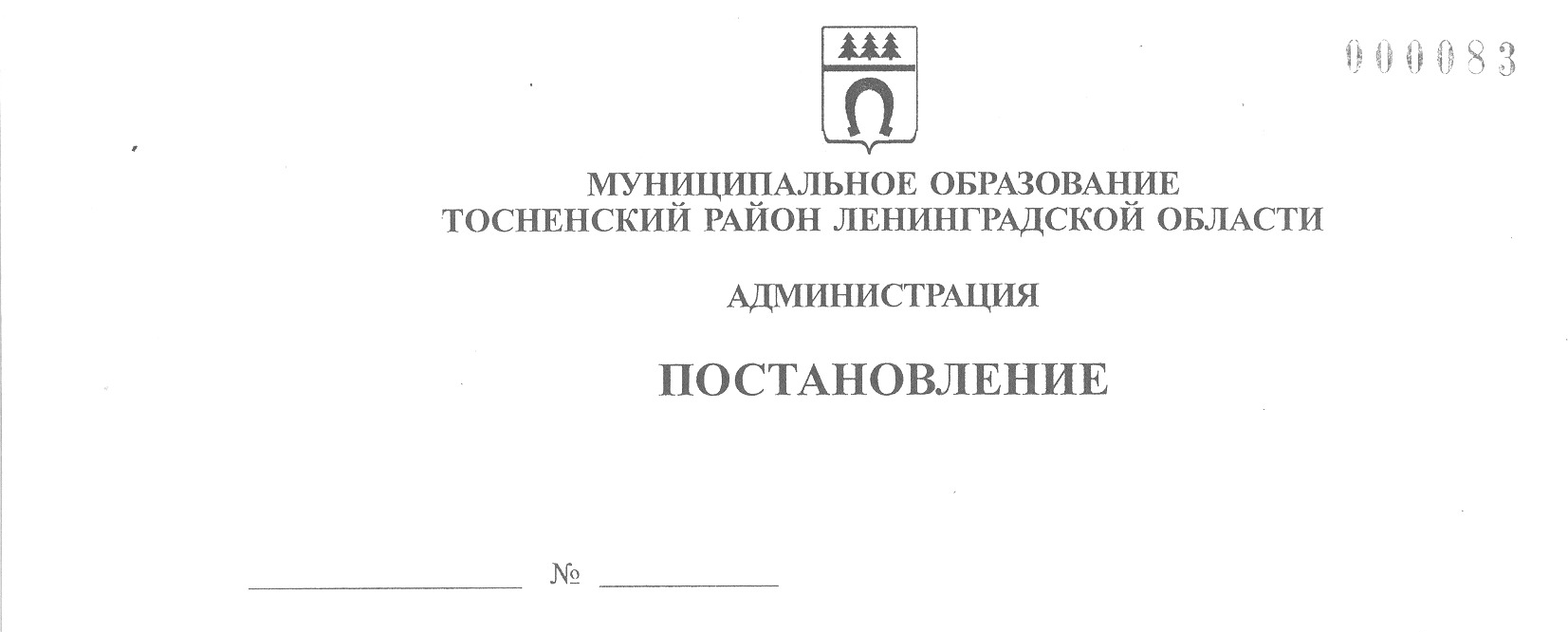 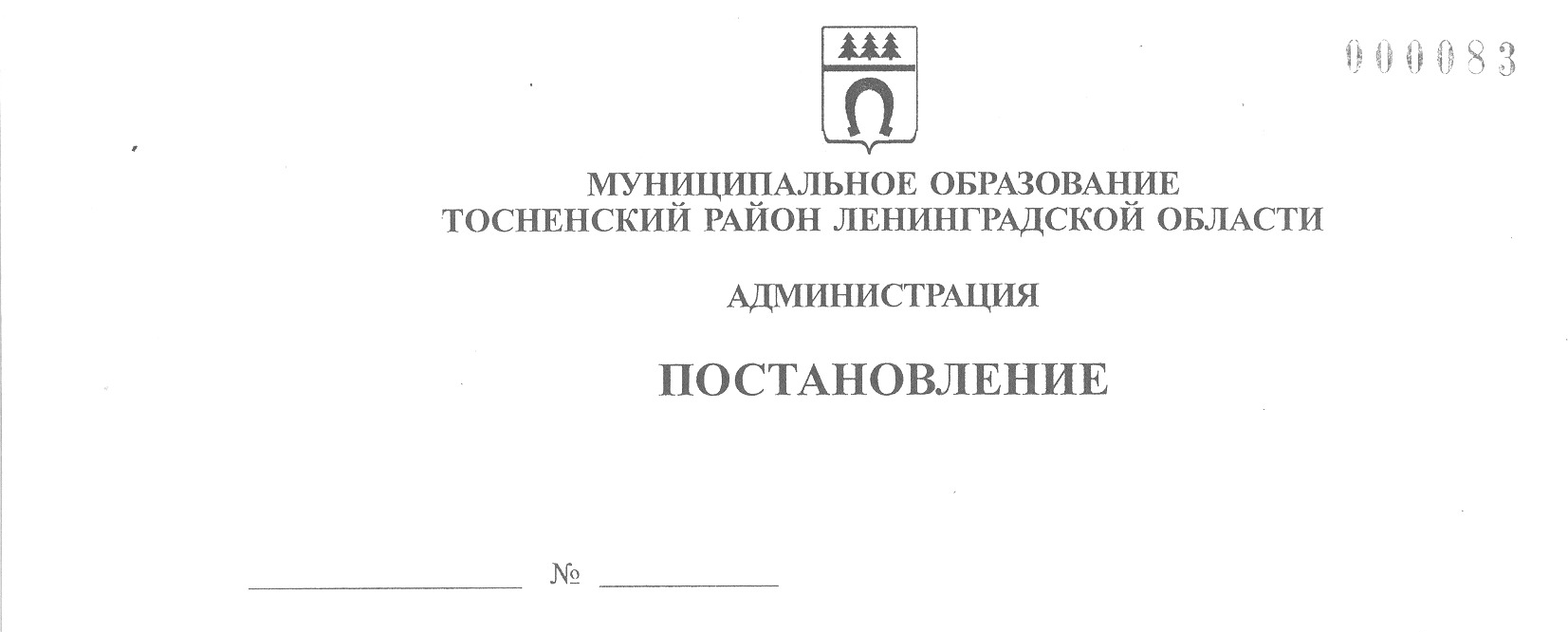 08.06.2022                                   2053-паО внесении изменения в постановление администрациимуниципального образования Тосненский районЛенинградской области от 06.10.2015 № 2143-па«Об утверждении порядка проведения процедур оценкирегулирующего воздействия проектов муниципальныхнормативных правовых актов и экспертизы нормативныхправовых актов муниципального образования Тосненскийрайон Ленинградской области и Тосненского городскогопоселения» В целях дальнейшего совершенствования процедуры оценки регулирующего      воздействия, учитывая положения Инструкции по делопроизводству администрации муниципального образования Тосненский район Ленинградской области, утвержденной постановлением администрации муниципального образования Тосненский район Ленинградской области от 26.11.2020 № 2298-па, исполняя полномочия администрации муниципального образования Тосненское городское поселение Тосненского муниципального района Ленинградской области на основании статьи 13 Устава Тосненского городского поселения Тосненского муниципального района Ленинградской области и статьи 25 Устава муниципального образования  Тосненский муниципальный район Ленинградской области, администрация муниципального образования Тосненский муниципальный район Ленинградской областиПОСТАНОВЛЯЕТ:1. Внести в постановление администрации муниципального образования Тосненский район Ленинградской области от 06.10.2015 № 2143-па «Об утверждении Порядка проведения процедур оценки регулирующего воздействия проектов муниципальных нормативных правовых актов и экспертизы нормативных правовых актов муниципального образования Тосненский район Ленинградской области и Тосненского городского поселения» (с учетом изменений, внесенных постановлениями администрации муниципального образования Тосненский район Ленинградской области от 15.11.2016 № 2677-па, от 30.12.2019 № 2429-па) следующее изменение: изложить приложение к постановлению в новой редакции (приложение).2. Структурным подразделениям администрации муниципального образования Тосненский район Ленинградской области в пределах полномочий проводить оценку регулирующего воздействия проектов муниципальных нормативных правовых актов, затрагивающих вопросы осуществления предпринимательской и иной экономической деятельности, а также инвестиционной деятельности, в соответствии с Порядком проведения оценки регулирующего воздействия проектов муниципальных нормативных правовых актов и экспертизы нормативных правовых актов, разрабатываемых администрацией муниципального образования Тосненский район Ленинградской области.3. Комитету социально-экономического развития администрации муниципального образования Тосненский район Ленинградской области направить в пресс-службу комитета по организационной работе, местному самоуправлению, межнациональным и межконфессиональным отношениям администрации муниципального образования Тосненский район Ленинградской области настоящее постановление для опубликования и обнародования в порядке, установленном Уставом муниципального образования Тосненский муниципальный район Ленинградской области и Уставом Тосненского городского поселения Тосненского муниципального района Ленинградской области.4. Пресс-службе комитета по организационной работе, местному самоуправлению, межнациональным и межконфессиональным отношениям администрации муниципального образования Тосненский район Ленинградской области опубликовать и обнародовать настоящее постановление в порядке, установленном Уставом муниципального образования Тосненский муниципальный район Ленинградской области и Уставом Тосненского городского поселения Тосненского муниципального района Ленинградской области.5. Контроль за исполнением постановления возложить на заместителя главы         администрации муниципального образования Тосненский район Ленинградской области Горленко С.А.Глава администрации                                                                             А.Г. КлементьевАлфимова Людмила Игоревна, 8(81361)3225624 гаПриложениек постановлению администрациимуниципального образованияТосненский район Ленинградской областиот                         №  Порядокпроведения оценки регулирующего воздействия проектов муниципальныхнормативных правовых актов и экспертизы нормативных правовых актов,                                    разрабатываемых администрацией муниципального образования                                                                            Тосненский район Ленинградской области (далее – Порядок)1. Общие положения1.1. Настоящим Порядком проведения оценки регулирующего воздействия  проектов муниципальных нормативных правовых актов  и экспертизы нормативных правовых актов (далее – МНПА, НПА, акты), разрабатываемых администрацией муниципального образования Тосненский район Ленинградской области (далее – администрация), в соответствии с областным законом Ленинградской области от 06.06.2016 № 44-оз «Об отдельных вопросах проведения оценки регулирующего воздействия проектов муниципальных нормативных правовых актов и экспертизы муниципальных нормативных правовых актов в Ленинградской области», с учетом методических рекомендаций Минэкономразвития России по организации и проведению процедуры оценки регулирующего воздействия проектов муниципальных нормативных правовых актов и экспертизы муниципальных нормативных правовых актов, направленных письмом Министерства экономического   развития Российской Федерации от 12.12.2014 № 31260-ОФ/Д26и, а также Методических рекомендаций по организации и проведению процедуры оценки регулирующего воздействия проектов нормативных правовых актов субъектов Российской Федерации и экспертизы нормативных правовых актов субъектов Российской Федерации в редакции, утвержденной приказом Минэкономразвития России от 26.07.2016 № 471, устанавливается:- процедура проведения оценки регулирующего воздействия (далее – процедура ОРВ, ОРВ) проектов муниципальных нормативных правовых актов, разрабатываемых администрацией (далее – проекты МНПА), устанавливающих новые или изменяющих ранее предусмотренные МНПА обязательные требования для субъектов предпринимательской и иной экономической деятельности, обязанности для субъектов инвестиционной деятельности; - процедура экспертизы МНПА, затрагивающих вопросы осуществления предпринимательской и инвестиционной деятельности; - порядок мониторинга фактического воздействия МНПА; - определяются участники ОРВ.1.2. Процедура ОРВ проектов МНПА осуществляется в целях принятия обоснованных решений о выборе способа правового регулирования общественных отношений на основе анализа альтернативных вариантов такого регулирования, проводимого в том числе с учетом мнения лиц, интересы которых затрагиваются предлагаемым правовым регулированием.1.3. Выбор лучшего из вариантов предлагаемого правового регулирования основывается на сопоставлении возможных положительных и отрицательных последствий (экономических, социальных, экологических) их введения в сравнении с существующим к моменту проведения процедуры ОРВ правовым регулированием соответствующей сферы общественных отношений.	1.4. Процедуре ОРВ подлежат проекты МНПА, разрабатываемых администрацией, включая проекты решений представительных органов муниципальных образований Тосненский муниципальный  район Ленинградской области (далее – МО ТМР ЛО) и Тосненское городское поселение Тосненского муниципального района Ленинградской области (далее – Тосненское городское поселение):- устанавливающие новые, изменяющие или отменяющие ранее предусмотренные МНПА обязательные требования, связанные с осуществлением предпринимательской и иной экономической деятельности, в том числе оценка соблюдения которых осуществляется в рамках муниципального контроля, привлечения к административной ответственности, предоставления лицензий и иных разрешений, аккредитации, иных форм оценки и экспертизы (далее - обязательные требования);- устанавливающие новые, изменяющие или отменяющие ранее предусмотренные МНПА обязанности и запреты для субъектов предпринимательской и иной экономической деятельности, обязанности для субъектов инвестиционной деятельности;- устанавливающие, изменяющие или отменяющие ответственность за нарушение МНПА, затрагивающих вопросы осуществления предпринимательской и иной экономической деятельности.1.4.1. Оценка регулирующего воздействия не проводится в отношении проектов МНПА:- представительных органов муниципальных образований, устанавливающих, изменяющих, приостанавливающих, отменяющих местные налоги и сборы;- представительных органов муниципальных образований, регулирующих бюджетные правоотношения;- разрабатываемых администрацией, устанавливающих, изменяющих, отменяющих подлежащие муниципальному регулированию цены (тарифы) на продукцию (товары, услуги), торговые надбавки (наценки) к таким ценам (тарифам) в соответствии с федеральными и областными законами, определяющими порядок ценообразования в области регулируемых цен (тарифов) на продукцию (товары, услуги), торговых надбавок (наценок) к таким ценам (тарифам);- разрабатываемых администрацией в целях ликвидации чрезвычайных ситуаций природного и техногенного характера на период действия режимов чрезвычайных ситуаций.  1.4.2. ОРВ в отношении проектов МНПА, разрабатываемых администрацией, содержащих сведения, составляющие государственную тайну, проектов МНПА, разработанных администрацией в целях недопущения возникновения чрезвычайных ситуаций природного и техногенного характера и предупреждения террористических актов, проводится в порядке, предусмотренном действующим законодательством.1.5. ОРВ проектов МНПА проводится в целях выявления положений, вводящих избыточные обязанности, запреты и ограничения для субъектов предпринимательской и иной экономической деятельности или способствующих их введению, а также положений, способствующих возникновению необоснованных расходов субъектов предпринимательской и иной экономической деятельности, местных бюджетов МО ТМР ЛО и Тосненского городского поселения.1.6. Экспертизе подлежат МНПА, разработанные администрацией, в том числе в рамках исполнения полномочий администрации Тосненского городского поселения, затрагивающие вопросы осуществления предпринимательской и инвестиционной деятельности, в целях выявления положений, необоснованно затрудняющих осуществление предпринимательской и инвестиционной деятельности.1.7. Муниципальные нормативные правовые акты, в отношении проектов которых проведена процедура ОРВ, в целях контроля качества процедуры ОРВ, а также мониторинга достижения заявленных целей правового регулирования после их введения в действие могут быть подвергнуты оценке фактического воздействия (далее – ОФВ).1.8. В настоящем порядке используются следующие основные понятия и определения:- уполномоченный орган – комитет социально-экономического развития администрации МО ТМР ЛО;- регулирующие органы – структурные подразделения администрации, осуществляющие в пределах своих полномочий разработку проектов муниципальных нормативных правовых актов в соответствующих сферах общественных отношений;- публичное обсуждение – открытое обсуждение с заинтересованными лицами    проекта МНПА, организуемое регулирующим органом в ходе проведения процедуры ОРВ и уполномоченным органом в ходе подготовки заключения об ОРВ проекта МНПА, либо при проведении экспертизы МНПА;- свод замечаний и предложений – документ, содержащий свод замечаний и предложений участников публичного обсуждения по итогам проведения ОРВ проекта МНПА или экспертизы МНПА;- пояснительная записка – документ, содержащий выводы по итогам проведения  регулирующим органом исследования о возможных вариантах решения выявленной в соответствующей сфере общественных отношений проблемы, а также результаты расчетов издержек и выгод применения вариантов решения проблемы. Пояснительная записка оформляется регулирующим органом, являющимся разработчиком проекта МНПА;- заключение об ОРВ проекта МНПА – документ, подготавливаемый уполномоченным органом и содержащий выводы о соблюдении регулирующим органом установленного порядка проведения процедуры ОРВ, а также об обоснованности полученных результатов ОРВ проекта МНПА;- заключение об экспертизе МНПА – документ, подготавливаемый уполномоченным органом и содержащий выводы о положениях МНПА, в отношении которого проводится экспертиза, создающих необоснованные затруднения для осуществления предпринимательской и инвестиционной деятельности, или об отсутствии таких положений, а также обоснование сделанных выводов;- заключение об ОФВ МНПА – завершающий процедуру ОФВ документ, подготавливаемый уполномоченным органом и содержащий выводы о достижении заявленных целей регулирования, оценку положительных или отрицательных последствий действия нормативного правового акта, а также предложения об отмене или изменении нормативного правового акта или его отдельных положений;- избыточные обязательные требования, обязанности, запреты и ограничения – положения, недостаточно обоснованные регулирующим органом по необходимости и срокам выполнения, требующие предоставления сведений и документов, уже имеющихся в распоряжении регулирующего органа, а также сведений, конфиденциальность которых защищена законодательством, вынуждающие субъектов предпринимательской, инвестиционной и иной экономической деятельности необоснованно изменять или прекращать виды хозяйственной деятельности или нести  издержки и (или) капитальные затраты сверх необходимых для достижения целей регулирования;- необоснованные расходы – расходы субъектов предпринимательской и инвестиционной деятельности, а также бюджетов муниципальных образований Тосненского муниципального района, необходимость и (или) размер которых при регулировании не обоснован, а также расходы в связи с наличием избыточных обязанностей в проекте МНПА или действующем МНПА;- официальный сайт – специализированный ресурс в информационно-телекоммуникационной сети Интернет, предназначенный для размещения сведений о проведении процедуры ОРВ проектов МНПА, экспертизы и ОФВ МНПА, в том числе в целях организации публичных консультаций и информирования об их результатах (https://regulation.lenreg.ru/ на момент утверждения настоящего Порядка);- «Методические рекомендации по организации и проведению процедур оценки регулирующего воздействия проектов муниципальных нормативных правовых актов, экспертизы и оценки фактического воздействия нормативных правовых актов администрации муниципального образования Тосненский район Ленинградской области» – свод разъяснений и форм для проведения процедур ОРВ МНПА, экспертизы и ОФВ действующих МПНА, утверждаются распоряжением администрации.1.9. Решение о необходимости проведения ОРВ предлагаемого проектом МНПА правового регулирования принимается регулирующим органом на основании соответствия проекта п. 1.4. настоящего Порядка. Для уточнения необходимости (отсутствия необходимости) проведения процедуры ОРВ в зависимости от степени регулирования, предусмотренной в проекте МНПА, регулирующий орган (разработчик проекта) до согласования в системе электронного документооборота (СЭД) обращается в уполномоченный орган по ОРВ. 1.10. Направление проекта МНПА в уполномоченный орган для подготовки итогового заключения об ОРВ осуществляется регулирующим органом после завершения публичного обсуждения в соответствии с настоящим Порядком. Итоговое заключение уполномоченного органа об ОРВ согласно инструкции по делопроизводству администрации  прикладывается (прикрепляется в СЭД) к пакету документов по согласованию проекта МНПА до передачи юристу для правовой экспертизы проекта.2. Функции участников оценки регулирующего воздействия2.1. Участниками процедуры ОРВ проектов МНПА и экспертизы МНПА являются:- уполномоченный орган;- регулирующие органы;- экспертные, научные, отраслевые, общественные, иные организации, субъекты предпринимательской и иной экономической, а также инвестиционной деятельности, их ассоциации и союзы, граждане и иные заинтересованные лица, принимающие участие в публичном обсуждении при проведении ОРВ проектов МНПА и экспертизы МНПА (далее – заинтересованные лица);- уполномоченный по защите прав предпринимателей в Ленинградской области и его представители в Тосненском районе.2.2. Уполномоченный орган выполняет следующие функции:- осуществление нормативного правового регулирования и информационно-методического обеспечения проведения ОРВ проектов МНПА и экспертизы МНПА;- осуществление контроля за соблюдением процедур ОРВ проектов МНПА и оценка качества проведения указанных процедур структурными подразделениями администрации;- осуществление информационного взаимодействия с органами исполнительной власти Ленинградской области и службой технической поддержки официального сайта по вопросам размещения сведений о проведении ОРВ проектов МНПА на официальном сайте;- координация взаимодействия участников процедуры ОРВ;- подготовка заключений об ОРВ проектов МНПА и размещение их на официальном сайте;- осуществление сбора и анализа предложений для включения в планы проведения экспертизы МНПА и оценки фактического воздействия МНПА;- формирование и представление на утверждение плана проведения экспертизы МНПА в соответствии с п. 5.2 настоящего Порядка и плана оценки фактического воздействия МНПА в соответствии с п. 6.1 настоящего Порядка на текущий год;- проведение экспертизы и оценки фактического воздействия МНПА;- подготовка заключений об экспертизе МНПА и заключений об оценке фактического воздействия МНПА;- осуществление мониторинга фактического воздействия МНПА, в отношении     которых проводилась процедура ОРВ в соответствии с разделом 6 настоящего Порядка;- подготовка проектов соглашений о взаимодействии при проведении процедур ОРВ между администрацией и экспертными, научными, отраслевыми, общественными организациями и предпринимательскими сообществами, обеспечение их заключения.Уполномоченный орган, в рамках своей компетенции, осуществляет функции регулирующего органа. В этом случае уполномоченный орган обязан обеспечить публичность, прозрачность, раздельность работы и отсутствие конфликта интересов в отношении проведения процедур ОРВ проектов МНПА, в том числе при необходимости путем создания независимых рабочих групп, а также привлечения в рамках проведения процедур ОРВ экспертных и отраслевых организаций.2.3. Регулирующие органы осуществляют следующие функции:- осуществление мониторинга муниципального регулирования в Ленинградской области в рамках своей компетенции для целей проведения процедур ОРВ;- принятие решения о проведении ОРВ проекта МНПА;- подготовка проекта МНПА и пояснительной записки к нему, размещение уведомления о публичном обсуждении проекта МНПА, текста проекта, пояснительной записки к нему и, при необходимости, опросного листа на официальном сайте;- проведение публичного обсуждения проекта МНПА и пояснительной записки к нему с заинтересованными лицами;- инициирование привлечения заинтересованных лиц к обсуждению проекта МНПА;- участие в дополнительных обсуждениях в рамках проведения ОРВ, экспертизы и оценки фактического воздействия МНПА;- проведение анализа поступивших замечаний и предложений по окончании        публичного обсуждения проекта МНПА;- внесение изменений в текст проекта на основании поступивших предложений, замечаний или обоснованное аргументирование отклонения поступивших предложений и замечаний или их отдельных положений;- составление свода замечаний и предложений по итогам публичного обсуждения проекта МНПА;- подготовка предварительного заключения об ОРВ проекта МНПА, редактирование текста проекта и пояснительной записки к нему на основе итогов публичного обсуждения, размещение доработанных документов на официальном сайте и направление их в уполномоченный орган для подготовки итогового заключения об ОРВ;- участие в экспертизе МНПА и оценке фактического воздействия МНПА;- рассмотрение заключения уполномоченного органа об экспертизе МНПА или об оценке фактического воздействия МНПА, принятие решения об отмене акта или о внесении изменений в МНПА;	- подготовка проекта муниципального правового акта об отмене МНПА или его отдельных положений и (или) внесении изменений в акт или его отдельные положения на основании заключения уполномоченного органа об экспертизе или об оценке фактического воздействия МНПА.2.4. Заинтересованные лица вправе:- принимать участие в публичных обсуждениях при проведении ОРВ проектов МНПА, экспертизы и оценки фактического воздействия МНПА;- направлять замечания и предложения к проекту МНПА в ходе проведения публичных обсуждений;- направлять предложения по проведению экспертизы МНПА и оценки фактического воздействия МНПА;- принимать участие в дополнительных обсуждениях по оценке регулирующего воздействия проектов МНПА, экспертизе МНПА и оценке фактического воздействия МНПА.3. Проведение оценки регулирующего воздействияпроектов муниципальных нормативных правовых актов3.1. Процедура проведения ОРВ проектов МНПА предусматривает следующие этапы:- размещение уведомления о публичном обсуждении проекта МНПА, текста проекта и пояснительной записки к нему на официальном сайте;- проведение публичного обсуждения проекта МНПА и пояснительной записки к нему с заинтересованными лицами;- формирование свода замечаний и предложений, поступивших на официальный сайт и по указанным в уведомлении/опросном листе реквизитам за время проведения публичного обсуждения проекта МНПА;- размещение на официальном сайте по итогам этапа публичного обсуждения при проведении ОРВ проекта МНПА: свода замечаний и предложений, доработанного проекта МНПА, доработанной пояснительной записки к нему, предварительного заключения об ОРВ и направление в уполномоченный орган уведомления о размещении для подготовки итогового заключения об ОРВ;- подготовка заключения об ОРВ проекта МНПА (итогового) уполномоченным органом и размещение его на официальном сайте.Подготовка и проведение этапов ОРВ проводится в соответствии с Методическими рекомендациями по организации и проведению процедур оценки регулирующего воздействия проектов муниципальных нормативных правовых актов, экспертизы и оценки фактического воздействия нормативных правовых актов администрации, утвержденными распоряжением администрации (действующее на момент принятия настоящего Порядка распоряжение: от 25.01.2017 № 17-ра).3.2. Регулирующий орган размещает на официальном сайте уведомление о проведении публичного обсуждения проекта акта, проект МНПА, пояснительную записку к нему и опросный лист.Пояснительная записка к проекту муниципального нормативного правового акта должна содержать в том числе:- описание проблемы и цели предлагаемого правового регулирования;- сведения об установлении новых или изменении ранее предусмотренных МНПА обязательных требований для субъектов предпринимательской и иной экономической деятельности и связанных с ними дополнительных расходах;- сведения о субъектах предпринимательской и иной экономической деятельности, субъектах инвестиционной деятельности, интересы которых затронуты предлагаемым правовым регулированием;- сведения об изменении полномочий органов местного самоуправления;- сведения об оценке дополнительных расходов (доходов) местного бюджета;- сведения об установлении новых или изменении ранее предусмотренных МНПА обязанностей для субъектов инвестиционной деятельности и связанных с ними дополнительных расходах;- описание рассмотренных альтернативных вариантов предлагаемого правового регулирования;- обоснование выбора предпочтительного варианта предлагаемого правового         регулирования выявленной проблемы.3.3. О размещении уведомления о публичном обсуждении проекта МНПА на официальном сайте регулирующий орган извещает:- уполномоченный орган;- организации, действующие на территории Тосненского района, целью деятельности которых является защита и представление интересов субъектов предпринимательской деятельности;- заинтересованных лиц, которых целесообразно привлечь к публичным обсуждениям, исходя из содержания проблемы, цели и предмета регулирования.3.4. Регулирующий орган дополнительно может проводить обсуждения с участниками процедуры ОРВ посредством проведения совещаний в формате «круглого стола», «рабочей группы», видеоконференцсвязи.3.5. Целями проведения публичных обсуждений являются:- сбор мнений заинтересованных лиц относительно обоснованности выбора варианта предлагаемого правового регулирования регулирующим органом;- установление степени объективности количественных и качественных оценок, касающихся групп потенциальных адресатов предлагаемого правового регулирования и возможных выгод и издержек указанных групп, а также доходов (расходов) бюджета МО ТМР ЛО и бюджета Тосненского городского поселения, связанных с введением указанного варианта предлагаемого правового регулирования;- определение достижимости целей предлагаемого правового регулирования,        поставленных регулирующим органом, а также возможных рисков, связанных с введением соответствующего правового регулирования.3.6. Срок проведения публичного обсуждения  проекта МНПА устанавливается с учетом степени регулирующего воздействия положений, содержащихся в проекте акта, и составляет со дня размещения уведомления о публичном обсуждении проекта акта на официальном сайте:- не менее 12 (двенадцати) рабочих дней – для проектов актов, имеющих высокую степень регулирующего воздействия, содержащих положения, устанавливающие новые обязанности, запреты и ограничения для субъектов предпринимательской и инвестиционной деятельности, устанавливающие ответственность за нарушение МНПА, затрагивающих вопросы осуществления предпринимательской и иной экономической деятельности, а также устанавливающие новые обязательные требования;- не менее 7 (семи) рабочих дней – для проектов МНПА, имеющих среднюю степень регулирующего воздействия, содержащих положения, изменяющие ранее предусмотренные МНПА обязанности, запреты и ограничения для субъектов предпринимательской и инвестиционной деятельности, изменяющие ранее установленную ответственность за нарушение МНПА, затрагивающих вопросы осуществления предпринимательской и иной экономической деятельности, а также изменяющие ранее предусмотренные МНПА обязательные требования;- не менее 5 (пяти) рабочих дней – для проектов МНПА, имеющих низкую степень регулирующего воздействия, содержащих положения, затрагивающие вопросы осуществления предпринимательской и иной экономической деятельности, инвестиционной деятельности, в том числе отменяющие ранее установленную ответственность за нарушение МНПА;- не менее 3 (трех) рабочих дней – для проектов МНПА, направленных на приведение в соответствие с требованиями федерального законодательства, областного законодательства и(или) МНПА, не предусматривающих введение или изменение обязательных требований, обязанностей и запретов для субъектов предпринимательской и инвестиционной деятельности, ответственности за нарушение МНПА, затрагивающих вопросы осуществления предпринимательской и иной экономической деятельности.3.7. Срок проведения публичного обсуждения может быть продлен регулирующим органом, который дополнительно извещает о своем решении лиц, указанных в пункте 3.3 настоящего Порядка.3.8. Регулирующий орган обязан рассмотреть все предложения, поступившие            в установленный срок в связи с проведением публичного обсуждения проекта МНПА, подготовить свод замечаний и предложений и предварительное заключение об ОРВ проекта акта.3.9. В случае принятия замечаний и предложений проект МНПА и пояснительная записка к нему дорабатываются регулирующим органом.Доработанные проект МНПА, пояснительная записка к нему, свод замечаний и предложений, предварительное заключение об ОРВ проекта МНПА, иные материалы по усмотрению регулирующего органа (комплект документов) в течение 5 (пяти) рабочих дней после даты окончания публичного обсуждения размещаются на официальном сайте с одновременным уведомлением уполномоченного органа об окончании публичного обсуждения с целью подготовки заключения об ОРВ.3.10. По результатам рассмотрения предложений, поступивших в связи с проведением публичного обсуждения, регулирующий орган может принять мотивированное решение об отказе в подготовке проекта МНПА.В случае принятия решения об отказе в подготовке проекта МНПА регулирующий орган размещает на официальном сайте соответствующее сообщение и извещает об этом органы, организации и лиц, указанных в пункте 3.3. настоящего Порядка. 4. Подготовка заключения об оценке регулирующего воздействия проектамуниципального нормативного правового акта4.1. Заключение об ОРВ проекта МНПА подготавливается уполномоченным органом на основании размещенного на официальном сайте комплекта документов в течение 7 (семи) рабочих дней с момента поступления в уполномоченный орган уведомления об окончании публичного обсуждения в соответствии с п. 3.9 настоящего Порядка.4.2. В заключении об ОРВ проекта МНПА делаются выводы о соблюдении регулирующим органом порядка проведения ОРВ, о наличии либо отсутствии положений, вводящих избыточные обязательные требования, обязанности, запреты и ограничения для субъектов предпринимательской и иной экономической деятельности или способствующих их введению, а также положений, способствующих возникновению необоснованных расходов субъектов предпринимательской и иной экономической деятельности и бюджетов МО ТМР ЛО и(или) Тосненского городского поселения, о наличии либо отсутствии достаточного обоснования полученных регулирующим органом результатов ОРВ проекта МНПА.При подготовке заключения об ОРВ уполномоченный орган вправе запрашивать дополнительную информацию, копии документов у регулирующего органа.4.3. В случае недостаточности обоснований решения проблемы предложенным способом правового регулирования уполномоченный орган может провести дополнительные публичные обсуждения с органами, организациями и лицами, указанными в пункте 3.3. настоящего Порядка, и подготовить заключение об ОРВ проекта акта в течение не более 15 (пятнадцати) рабочих дней с момента поступления в уполномоченный орган уведомления об окончании публичного обсуждения в соответствии с п. 3.9 настоящего Порядка.4.4. В случае выявления уполномоченным органом несоблюдения процедуры проведения ОРВ проекта МНПА в заключении об ОРВ проекта МНПА делается вывод о необходимости повторного проведения процедуры ОРВ регулирующим органом, начиная с соответствующей невыполненной или выполненной ненадлежащим образом процедуры, с последующей доработкой и направлением в уполномоченный орган уведомления в соответствии с п. 3.9 настоящего Порядка.4.5. В случае соответствия проведенной регулирующим органом процедуры         ОРВ требованиям настоящего Порядка уполномоченный орган осуществляет анализ обоснованности полученных регулирующим органом результатов процедуры ОРВ.4.6. В случае отсутствия замечаний к комплекту документов, результатам процедуры ОРВ уполномоченный орган направляет в регулирующий орган заключение об ОРВ проекта акта без замечаний.4.7. В случае выявления несоответствия комплекта документов, их качества требованиям настоящего Порядка, положений, вводящих избыточные обязательные требования, обязанности, запреты и ограничения для субъектов предпринимательской и иной экономической деятельности или способствующих их введению, а также положений, способствующих возникновению необоснованных расходов субъектов предпринимательской и иной экономической деятельности и бюджетов МО ТМР ЛО и(или) Тосненского городского поселения, уполномоченный орган направляет в регулирующий орган заключение об ОРВ проекта МНПА с перечнем замечаний, требующих устранения.Регулирующий орган учитывает выводы, содержащиеся в заключении об ОРВ     проекта МНПА, устраняет замечания и повторно направляет в уполномоченный орган комплект документов в течение 5 (пяти) рабочих дней со дня получения заключения.4.8. В случае несогласия с замечаниями уполномоченного органа, изложенными в заключении об ОРВ проекта МНПА, регулирующий орган, разработавший проект МНПА, направляет в уполномоченный орган в течение 5 (пяти) рабочих дней мотивированное заключение и лист разногласий с указанием замечаний, с которыми регулирующий орган не согласен.4.9. Уполномоченный орган должен не позднее 5 (пяти) рабочих дней с даты получения мотивированного заключения и листа разногласий обеспечить проведение обсуждения проекта МНПА в целях достижения взаимоприемлемого решения. Площадкой для дополнительных обсуждений в формате «круглого стола», «рабочей группы» или видеоконференцсвязи в рамках процедур ОРВ (экспертизы МНПА и ОФВ) определена координационная комиссия в области развития малого и среднего предпринимательства на территории муниципального образования Тосненский район Ленинградской области (п.3.4. постановления администрации от 28.07.2017 № 1981-па, далее – координационная комиссия по МСП). Обсуждение обеспечивается с участием:- регулирующего органа – разработчика проекта МНПА; - руководителя структурного подразделения администрации, к которому относится разработчик;- заместителя главы администрации, курирующего направление, в котором планируется спорное регулирование;- руководителя и членов координационной комиссии по МСП;- органов, организаций и заинтересованных лиц, указанных в п. 3.3. настоящего Порядка.4.10. По результатам дополнительного обсуждения, проведенного в соответствии с положениями п. 4.8. настоящего Порядка, принимается одно из следующих решений:- о снятии разногласий;- о возвращении проекта МНПА регулирующему органу для учета (устранения) выводов (замечаний), изложенных в заключении об ОРВ проекта акта;- о направлении уполномоченным органом доклада главе администрации о недостижении взаимоприемлемого решения для принятия соответствующего решения.В случае необходимости, для разрешения разногласий, возникающих по результатам проведения ОРВ проекта МНПА, уполномоченный орган приглашает на заседания рабочей группы по ОРВ независимых экспертов.Принятые в результате дополнительного обсуждения решения оформляются протоколом. Протокол составляется в срок не позднее 7 (семи) рабочих дней с даты проведения заседания/видеоконференции и направляется всем участникам обсуждения.4.11. Заключение об ОРВ проекта МНПА размещается на официальном сайте            не позднее 2 рабочих дней со дня его подписания руководителем уполномоченного органа и направляется в регулирующий орган.4.12. Отсутствие заключения уполномоченного органа об ОРВ проекта МНПА без замечаний является основанием для отказа в согласовании такого проекта МНПА, в соответствии с действующей Инструкцией по делопроизводству. Такой проект МНПА возвращается в регулирующий орган.5. Экспертиза муниципальных нормативных правовых актов5.1. Экспертиза МНПА проводится уполномоченным органом и предусматривает следующие этапы:- рассмотрение предложений, поступивших в уполномоченный орган от органов государственной власти, органов местного самоуправления и заинтересованных лиц, свидетельствующих о наличии положений, необоснованно затрудняющих осуществление предпринимательской и инвестиционной деятельности;- формирование и представление на утверждение плана проведения экспертизы МНПА на текущий год;- утверждение плана проведения экспертизы МНПА на текущий год;- размещение утвержденного плана проведения экспертизы МНПА на текущий год на официальном сайте;- размещение уведомления о публичном обсуждении МНПА на официальном сайте;- проведение публичного обсуждения МНПА с заинтересованными лицами;- составление свода замечаний и предложений по итогам проведения экспертизы МНПА;- подготовка заключения об экспертизе МНПА и его размещение на официальном сайте.5.2. Экспертиза МНПА осуществляется на основании предложений о проведении экспертизы, поступивших в уполномоченный орган от органов государственной власти, органов местного самоуправления и заинтересованных лиц.На основе предложений о проведении экспертизы МНПА, поступивших в уполномоченный орган, составляется план проведения экспертизы (далее – план).МНПА включаются в план при наличии сведений, свидетельствующих о наличии положений, необоснованно затрудняющих осуществление предпринимательской и инвестиционной деятельности.План экспертизы МНПА на текущий год, сформированный уполномоченным органом, рассматривается и утверждается на заседании координационной комиссии в области развития малого и среднего предпринимательства на территории муниципального образования Тосненский район Ленинградской области и размещается на официальном сайте.5.3. Экспертиза МНПА проводится в сроки, не превышающие 60 календарных дней со дня размещения уведомления о публичном обсуждении акта на официальном сайте. По поручению главы администрации, заместителя главы администрации, курирующего сферу регулирования, затронутую МНПА, решению уполномоченного органа, в том числе на основании предложений органов местного самоуправления, органов государственной власти Ленинградской области, экспертиза акта может быть проведена уполномоченным органом в иные сроки.5.4. Уполномоченный орган размещает на официальном сайте уведомление о публичном обсуждении МНПА и извещает органы, организации и лиц, указанных в пункте 2.1 настоящего Порядка.В уведомлении указываются срок проведения публичного обсуждения, а также способ направления в уполномоченный орган предложений и замечаний участников публичного обсуждения.5.5. Уполномоченный орган дополнительно может проводить опросы, организовывать совещания и «круглые столы» с органами, организациями и лицами, указанными в пункте 2.1 настоящего Порядка, используя площадку для дополнительных обсуждений, указанную в п.4.8. настоящего Порядка.5.6. Регулирующий орган по запросу уполномоченного органа представляет материалы, необходимые для проведения экспертизы.5.7. По окончании публичных обсуждений уполномоченный орган рассматривает предложения и замечания, поступившие в установленный срок в связи с размещением уведомления, и составляет свод замечаний и предложений.Свод замечаний и предложений по итогам проведения экспертизы МНПА содержит сведения об учете поступивших замечаний и предложений, аргументированных причинах их отклонения или частичного учета уполномоченным органом.5.8. По итогам проведения экспертизы МНПА уполномоченным органом в течение 7 (семи) рабочих дней со дня окончания публичных обсуждений подготавливается заключение об экспертизе МНПА.5.9. В случае выявления в МНПА положений, необоснованно затрудняющих      осуществление предпринимательской и инвестиционной деятельности, уполномоченным органом направляется в регулирующий орган, разработавший МНПА, заключение об экспертизе МНПА, содержащее предложения по отмене МНПА или его отдельных положений и (или) внесению изменений в МНПА.5.10. Регулирующий орган учитывает выводы, содержащиеся в заключении об экспертизе, либо, в случае несогласия с указанными выводами, в течение 5 (пяти) рабочих дней со дня получения заключения об экспертизе направляет в уполномоченный орган мотивированную позицию о необоснованности выводов экспертизы.В случае несогласия уполномоченного органа с мотивированной позицией регулирующего органа в срок до 30 (тридцати) календарных дней уполномоченный орган обеспечивает дополнительное обсуждение результатов экспертизы с целью достижения взаимоприемлемого решения. Дополнительное обсуждение на площадке, указанной в п. 4.8. настоящего Порядка, проводится с участием:- регулирующего органа – разработчика МНПА; - руководителя структурного подразделения администрации, к которому относится разработчик и(или) заместителя главы администрации, курирующего соответствующее направление;- руководителя и членов координационной комиссии по МСП;- органов, организаций и заинтересованных лиц, участвующих в экспертизе МНПА.Допускается обсуждение в любом формате: «круглый стол», «рабочая группа», видеоконференция, заочное обсуждение посредством электронных средств коммуникации.Принятые в результате дополнительного обсуждения решения оформляются протоколом. Протокол составляется в срок не позднее 7(семи) рабочих дней с даты проведения заседания/видеоконференции/окончания заочного обсуждения и направляется всем участникам обсуждения.5.11. Регулирующий орган не позднее двух месяцев со дня получения заключения об экспертизе, содержащего рекомендации по отмене МНПА или внесению в него изменений, информирует уполномоченный орган о принятых мерах по устранению положений, указанных в заключении об экспертизе.5.12. Заключения об экспертизе МНПА размещаются уполномоченным органом на официальном сайте.6. Мониторинг фактического воздействия муниципальныхнормативных правовых актов6.1. Уполномоченный орган осуществляет мониторинг фактического воздействия муниципальных нормативных правовых актов органов местного самоуправления, в отношении которых проводилась процедура ОРВ, на основании предложений, поступивших в уполномоченный орган от органов государственной власти Ленинградской области, органов местного самоуправления и заинтересованных лиц, свидетельствующих о наличии положений, которые могут создавать условия, необоснованно затрудняющие ведение предпринимательской и инвестиционной деятельности, или приводящих к возникновению необоснованных расходов бюджетов МО ТМР ЛО и(или) Тосненского городского поселения.План проведения оценки фактического воздействия МНПА на текущий год, сформированный уполномоченным органом на основании поступивших предложений, рассматривается и утверждается на заседании координационной комиссии по МСП. Уполномоченный орган размещает утвержденный план проведения оценки фактического воздействия на официальном сайте и уведомляет регулирующие органы, отвечающие за разработку МНПА, включенных в план.6.2. Для проведения оценки фактического воздействия МНПА рассчитываются фактические значения показателей (индикаторов) достижения целей регулирующего воздействия МНПА, а также оцениваются фактические положительные и отрицательные последствия установленного правового регулирования.6.3. В отношении МНПА, подлежащего оценке фактического воздействия, регулирующий орган подготавливает отчет об оценке фактического воздействия (далее – ОФВ), содержащий следующие сведения и материалы:- реквизиты нормативного правового акта;- сведения о проведении процедуры ОРВ проекта акта и ее результатах, включая пояснительную записку, заключение об ОРВ, свод замечаний и предложений;- сравнительный анализ установленных в пояснительной записке прогнозных индикаторов достижения целей регулирующего воздействия и их фактических значений. Приводятся также методики расчета индикаторов и источники использованных данных. Для оценки фактических значений показателей используются официальные статистические данные, экспертные оценки, данные социологических опросов и другие источники информации;- анализ фактических положительных и отрицательных последствий установленного правового регулирования в сравнении с прогнозными положительными и отрицательными последствиями;- результаты предыдущих ОФВ (при наличии);- иные сведения, позволяющие оценить фактическое воздействие.6.4. Подготовленный отчет об ОФВ за подписью руководителя регулирующего органа  представляется в уполномоченный орган не позднее 15 (пятнадцати) рабочих дней от даты получения уведомления о размещении на официальном сайте плана проведения ОФВ на текущий год. К отчету прилагается перечень органов, организаций и лиц, которые ранее информировались о проведении публичных обсуждений в рамках процедуры ОРВ проекта МНПА.6.5. Уполномоченный орган размещает отчет об ОФВ, текст МНПА и опросный лист для участников публичного обсуждения на официальном сайте на срок 15 (пятнадцать) рабочих дней.Уполномоченный орган извещает о публичном обсуждении и о результатах мониторинга фактического воздействия органы, организации и лиц, которые ранее информировались о проведении публичных обсуждений в рамках процедуры ОРВ проекта МНПА. Целью публичных обсуждений является выработка мнения по вопросу достижения в процессе действия МНПА заявленных целей правового регулирования, а также целесообразности отмены или изменения данного МНПА или его отдельных положений.В период публичного обсуждения уполномоченный орган, в случае необходимости, организует дополнительные обсуждения с органами, организациями и лицами, указанными в пункте 2.1. настоящего Порядка. Площадкой для дополнительных обсуждений в рамках процедур ОРВ, экспертизы актов и ОФВ определена координационная комиссия по МСП.6.6. Уполномоченный орган направляет в регулирующий орган поступившие предложения в течение 5 (пяти) рабочих дней с момента окончания публичного обсуждения. Регулирующий орган дорабатывает отчет об ОФВ, включая в том числе информацию о поступивших предложениях, учете или причинах их отклонения и направляет доработанный отчет за подписью руководителя в уполномоченный орган в течение 10 (десяти) рабочих дней.6.7. Уполномоченный орган подготавливает заключение об ОФВ в течение 10 (десяти) рабочих дней от даты получения доработанного отчета регулирующего органа. В заключении отражаются выводы о достижении заявленных целей регулирования, оцениваются положительные и отрицательные последствия действия нормативного правового акта, также могут быть представлены предложения об отмене или изменении МНПА или его отдельных положений. Уполномоченный орган размещает доработанный отчет об ОФВ и заключение об ОФВ на официальном сайте.6.8. Если заключение об ОФВ содержит предложение об отмене или изменении нормативного правового акта или его отдельных положений, указанное заключение направляется на рассмотрение в регулирующий орган, имеющий полномочия для отмены либо внесения изменений в соответствующий МНПА.6.9. Регулирующий орган в течение 10 (десяти) рабочих дней рассматривает заключение об ОФВ и принимает решение о внесении изменений в МНПА либо об отмене МНПА, и в этом случае или готовит соответствующий проект акта, или принимает решение о необоснованности выводов, содержащихся в заключении об ОФВ, и направлении мотивированной позиции в уполномоченный орган.6.10. Регулирующий орган, имеющий полномочия для отмены или внесения изменений в МНПА,  уведомляет о своем решении уполномоченный орган и заинтересованных лиц в течение 15 (пятнадцати) рабочих дней от даты получения заключения об ОФВ.6.11. В случае получения решения о необоснованности выводов, содержащихся в заключении об ОФВ, уполномоченный орган в течение 7 (семи) рабочих дней с момента получения мотивированной позиции обеспечивает проведение обсуждения результатов ОФВ с участием регулирующего органа и заинтересованных лиц, в ходе которого принимается окончательное решение. Площадкой для дополнительных обсуждений в рамках процедур ОРВ, экспертизы актов и ОФВ определена координационная комиссия по МСП.Принимаемые в рамках обсуждения результатов ОФВ решения оформляются протоколом. Протокол составляется в срок не позднее 7 (семи) рабочих дней с даты проведения обсуждения и направляется всем его участникам.6.12. Уполномоченный орган извещает о результатах мониторинга фактического воздействия органы, организации и лиц, принимавших участие в публичных обсуждениях.